Annex-7. Template for Evaluation Report 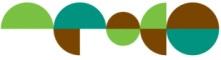 (Mid-term/Ex-post) Evaluation Report❧ Contents ❧[PLEASE INSERT THE PAGE NUMBER]Executive Summary (if necessary)Abbreviation & Acronyms      List of Tables      List of FiguresIntroduction	Evaluation Scope and Methodology	Outline of the projectKey Findings and Lessons Learned	Conclusions and Recommendations	Appendix	 1.  Introduction (To clarify why evaluation of the Project was decided and describes the purpose of evaluations for AFoCO in general and the evaluation type, including any specific aspects)2.  Evaluation Scope and Methodology(To elaborate the purpose of the evaluation, and the reason for undertaking it)(To elucidate the scope and focus of the evaluation referring to the Terms of Reference for the evaluation mission)(To introduce the mission members, profession, nationality, further relevant background)(To set out the approach of the task; sources of data, collection methods and measures adopted to ensure reliability of data collected. (e.g. documents studied, field visits, meetings, feedback on preliminary findings, the duration of the evaluation), based on the criteria of evaluation: relevance, effectiveness, efficiency, impact, and sustainability)2.1. Evaluation scope(Evaluation of AFoCO projects adopt the OECD/DAC criteria and indicators for evaluation – Relevance, Effectiveness, Efficiency, Impact, and Sustainability – and each specific evaluation factors are developed based on them. Under the evaluation criteria, the evaluation questions can be composed at each stage of the project logical framework.)2.2. Evaluation methodology(Based on the indicators developed, research portfolio will be set up, and the evaluation matrix will be established consisting of detailed evaluation criteria, and quantitative/qualitative research method).Evaluation Frame and Research Portfolio(To check ‘x’ at each box where the method will be used to evaluate the corresponding criteria)Evaluation Matrix 2.3. Participants and main task for evaluation2.4. Research limitations (To describe the limitations of the evaluation research)3. Outline of the project (To summarize the most essential information and facts to understand the project intervention. It gives a brief description of the project, including:relevant background, including origin of the project; development objective; main problems to addressed; specific objective(s) and outputs; project rationale; starting date, duration and date of any former evaluation; and,executing agency and collaborating agencies.)Table x. Outline of the project4.  Key Findings and Lessons Learned4.1. Findings1) Achievements of the Project(To describe the achieved outputs compared to the planned ones)2) Process of project formulation and implementation(To review on the process of project formulation and implementation, as considering stakeholders, appropriateness of project design, etc., based on the evaluation criteria)3) The Project proposal appraisal process(To check whether observed failures of the project could been predicted in advance at the stage of development of project proposal)(If not, describe what kind of indicators would be needed to prevent the failures)4.2. Lessons learned(To describe the corresponding lessons learned.)5.  Conclusions and Recommendations5.1. Conclusions(To highlight outstanding conclusions according to the headings used in Section 4.)5.2. Recommendations(To describes recommendation grouped according to the five criteria of evaluation: relevancy, effectiveness, efficiency, impact and sustainability)6.  Appendix(To include audio-visual records of monitoring and any other relevant documents as to support the report)Project ProfileProject ProfileProject ProfileProject ProfileProject ProfileProject CodeProject CodeProject TitleProject TitleProject DurationProject DurationStart date:End date:Start date:End date:Start date:End date:Implementing AgencyImplementing AgencyParticipating CountriesParticipating CountriesProject SiteProject SiteMain ObjectiveMain ObjectiveBudget and Source of FinanceBudget and Source of FinanceTotal: US$ ______________AFoCO: US$ _____________National: US$ _____________Others: US$ ____________ (to be specified)Total: US$ ______________AFoCO: US$ _____________National: US$ _____________Others: US$ ____________ (to be specified)Total: US$ ______________AFoCO: US$ _____________National: US$ _____________Others: US$ ____________ (to be specified)Summary of Evaluation ReportSummary of Evaluation ReportSummary of Evaluation ReportSummary of Evaluation ReportSummary of Evaluation ReportEvaluation PeriodEvaluation PeriodEvaluation SiteEvaluation SiteEvaluation Check PointsEvaluation Check Points(To include key issues and constraints.)(To include key issues and constraints.)(To include key issues and constraints.)SignatureSignatureDateName/TitleReporter____________________________________________________________________Reporter____________________________________________________________________Reporter____________________________________________________________________DisclaimerThe opinion, views, and recommendations provided in this evaluation report do not (NOT) represent the official view and position of the Asian Forest Cooperation Organization (AFoCO) Secretariat, but those of authors of the report. This report is based on the information and provided and observation made during evaluation mission. For further information and clarification, please contact (Name / E-mail address) and/or (Name / E-mail address).   MethodEvaluation criteriae.g. Document analysise.g.Data and statistics analysise.g.Interview with the local people and beneficiariese.g.Interview with the project stakeholders and implementerse.g.Questionnaire survey of targeting groupe.g.On-site field trip and surveyRelevanceEffectivenessEfficiencyImpactSustainabilityEvaluation criteriaDetailed Evaluation CriteriaIndicator/checkpointsResearch MethodRelevancee.g. Consistency with the AFoCo agreemente.g. DocumentRelevancee.g. Alignment with the country needs and strategye.g. Document and interviewRelevance……EffectivenessEfficiencyImpactSustainabilityNameAffiliationMain task1234Title DurationBudgetTarget countriesObjectivesDetailsDetailsDetailsDetailsBeneficiariesExpectationExecuting agency